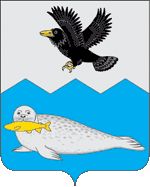 РОССИЙСКАЯ     ФЕДЕРАЦИЯКАМЧАТСКИЙ КРАЙАДМИНИСТРАЦИЯОЛЮТОРСКОГО МУНИЦИПАЛЬНОГО РАЙОНАПОСТАНОВЛЕНИЕ№  191                                                                                    «26» декабря2016г.На основании Постановления от 29 октября 2013 года № 478 «Об утверждения Порядка принятия решений о разработке муниципальных программ Олюторского муниципального района, их формирования и реализации»; в  соответствии с Распоряжением главы администрации Олюторского муниципального района от 22 октября 2014 года № 143 «Об утверждении перечня муниципальных программ Олюторского муниципального района» на 2015-2018г.г. ПОСТАНОВЛЯЮ:1.Внести изменения и дополнения в Постановление от  28.10.2014 г. №329 «Об утверждении муниципальной программы «Развитие экономики, промышленности и внешнеэкономической деятельности Олюторского муниципального района на 2014-2018 годы»,(далее – Программа), согласно приложения №1.2. Ответственность за реализацию Программы возложить на заместителя главы  администрации ОМР- руководителя финансово-экономического управления.3. Постановление вступает в силу  с момента официального опубликования.  Приложение 1                            к Постановлению                                       от 26.12.2016г.№191  Муниципальная Программа Олюторского муниципального районаРАЗВИТИЕ ЭКОНОМИКИ, промышленности И ВНЕШНЕЭКОНОМИЧЕСКОЙ ДЕЯТЕЛЬНОСТИ ОЛЮТОРСКОГО МУНИЦИПАЛЬНОГО РАЙОНА НА 2014-2019 ГОДЫс. Тиличики, 2016  г.ПАСПОРТмуниципальной Программы Олюторского муниципального района"Развитие экономики, промышленности и внешнеэкономической деятельности Олюторского муниципального района на 2014-2019 годы"1.   Общая характеристика сферы реализации муниципальной программыНа территории Олюторского муниципального района расположено 8 населенных пунктов. Численность  постоянного населения Олюторского района на 1 января . составила 4341 человека, что на 5 % меньше численности населения соответствующего периода прошлого года. Численность экономически активного населения в Олюторском муниципальном районе на 1 января . составила 2784 человек, что составляет 64% от общей численности населения (2013год-2865 чел.)Специфика экономики Олюторского района определяется особенностями географического положения района, природно-климатическими условиями, уровнем транспортной доступности, что отражается на экономическом развитии и жизнедеятельности. К таким показателям относятся: отдаленность района от краевого центра, сезонный завоз топлива, производственного оборудования и товаров народного потребления, отсутствие транспортного сообщения между населенными пунктами, сезонная занятость населения в рыбодобывающей отрасли в период летней лососевой путины. Все это существенно сокращает эффективность использования экономического потенциала территории, способствует снижению уровня жизни населения и, как следствие, оттоку населения в более благополучные районы страны.            Основной целью работы Администрации Олюторского муниципального района является повышение уровня благосостояния и качества жизни населения путем повышения реальных доходов, создания комфортной среды проживания на основе динамичного развития инфраструктуры и реального сектора экономики.При наличии достаточного для устойчивого экономического развития природно-ресурсного потенциала, темпы экономического развития района отстают от среднероссийских, экономика области не вышла на траекторию устойчивого развития с положительной динамикой. Ситуация в сфере занятости, наряду со сложившимся уровнем жизни, не способствуют закреплению населения на территории. Одной из основных задач работы Администрации Олюторского муниципального района является формирование эффективной и сбалансированной экономики.Деятельность Администрации, в рамках достижения данной задачи, направлена на организацию работы по долгосрочному планированию социально-экономического развития Олюторского района в целом, а также в отраслевых направлениях. Кроме того, деятельность Администрации ОМР направлена на создание и дальнейшее продвижение действенного механизма государственной поддержки основных отраслей экономики в целях опережающего социально-экономического развития и создания комфортной среды проживания населения на территории Олюторского района.Реализация настоящей муниципальной Программы направлена на обеспечение положительной динамики макроэкономических показателей установленных Программой.2. Цели, задачи муниципальной Программы, сроки и механизмы ее реализацииОдним из приоритетов государственной политики в сфере экономики и экономического развития является:  создание условий для свободы предпринимательства и конкуренции, развитие механизмов саморегулирования предпринимательского сообщества; совместная с бизнесом работа по повышению общественного статуса и значимости предпринимательства и собственности;Исходя из этого, одной из целей в рамках реализации настоящей Программы является:1. Создание благоприятного предпринимательского климата и условий для ведения бизнеса.Достижение заявленной цели потребует решения следующей задачи:- повышение предпринимательской активности и развитие малого и среднего предпринимательства;Программа реализуется в 2014-2019 годы в 1 этап.Одним из механизмов реализации муниципальной программы служит ресурсное обеспечение, нормативное правовое регулирование в установленной сфере деятельности,  координация участников программы в случае необходимости. 3. Обобщенная характеристика основных мероприятий, реализуемых муниципальными образованиями в Олюторском районеАдминистрация Олюторского муниципального района реализует мероприятия в рамках Подпрограммы «Развитие субъектов малого и среднего предпринимательства в Олюторском муниципальном районе на 2014- 2019 годы».В целях софинансирования муниципальной Программы  и обеспечения ее реализации органами местного самоуправления муниципальных образований Олюторского муниципального района, местным бюджетам в соответствии с Бюджетным кодексом Российской Федерации предоставляются субсидии из краевого бюджета.Субсидии на софинансирование муниципальных Программ предоставляются муниципальным образованиям в соответствии с условиями и порядком предоставления субсидий местным бюджетам, представленном в подпрограмме «Развитие субъектов малого и среднего предпринимательства в Олюторском муниципальном районе, на 2014-2019 годы».Условия и Порядок предоставления субсидий представлены в соответствующей Подпрограмме.4. Информация об участии внебюджетных организацийУчастие государственных корпораций, акционерных обществ с государственным участием, общественных, научных и иных организаций, а также государственных внебюджетных фондов в реализации Программы предусмотрено в рамках действующего  законодательства.5. Анализ рисков реализации муниципальной ПрограммыРеализация муниципальной Программы подвержена влиянию следующих групп рисков и негативных факторов.1. Риски возникновения крупных стихийных бедствий, которые могут негативно сказаться на результатах деятельности организаций Олюторского муниципального района и на достижении целевых показателей экономического развития Олюторского района.В настоящее время уровень таких рисков является умеренным. 2. Рост конкуренции на российских рынках высокотехнологичной продукции, динамичное развитие инновационных секторов экономики в Камчатском крае с относительными конкурентными преимуществами в сфере рынка труда и условий ведения бизнеса может ограничить эффект от реализации мероприятий муниципальной Программы, направленных на стимулирование внешнеэкономической деятельности промышленных предприятий Олюторского района.С учетом сложившейся низкой товарной диверсификации экспорта Олюторского района, данный риск является значительным, однако он может быть снижен на основе реализации мероприятий муниципальной Программы, направленных на формирование благоприятного предпринимательского климата и условий для ведения бизнеса и в целом на развитие предприятий в отдельных секторах экономики.  Важным фактором снижения данного риска является отбор приоритетных, наиболее перспективных проектов для государственной поддержки и стимулирования их внедрения, выявление рыночных ниш, в которых российская высокотехнологичная продукция может успешно конкурировать с наиболее развитыми аналогами, производимыми в зарубежных странах. Высокий уровень межрегиональных различий в развитии инфраструктуры, кадрового потенциала, доступности финансовых ресурсов для предпринимателей, что обусловлено различным уровнем финансовых возможностей субъектов Российской Федерации по поддержке реализации мероприятий муниципальной Программы.Минимизация данного риска возможна на основе обеспечения:- софинансирование мероприятий муниципальной Программы за счет средств краевого бюджета;- активного участия внебюджетных организаций Олюторского района в реализации настоящей муниципальной Программы.6. Описание основных ожидаемых конечных результатов муниципальной ПрограммыПо итогам реализации Программы ожидается достижение следующих результатов: В количественном выражении:- увеличение доли среднесписочной численности работников (без внешних совместителей), занятых на микро-, малых и средних предприятиях и у индивидуальных предпринимателей, в общей численности занятого населения с 24,3% в 2013 году до 27,3 % в 2019г.;В качественном выражении:- улучшение условий ведения бизнеса в Олюторском районе;- снижение инвестиционных и предпринимательских рисков;- снижение избыточных административных и иных ограничений, обязанностей, необоснованных расходов у субъектов предпринимательской и иной деятельности.Общий вклад Программы в социально-экономическое развитие Олюторского района заключается в обеспечении положительной динамики основных макроэкономических показателей рынка труда и промышленного производства, способствующего росту денежных доходов населения Олюторского района, увеличению налогового потенциала.Планируемые значения целевых показателей Программы определены исходя из текущей социально-экономической ситуации, планируемых мероприятий и соответствующего финансового обеспечения с умеренным риском при ухудшении общей макроэкономической ситуации в районе. Паспорт подпрограммы «Развитие субъектов малого и среднего предпринимательства в Олюторском муниципальном районе на 2014 -2018 годы»(далее – Подпрограмма)1. Общая характеристика сферы реализации ПодпрограммыСпецифика экономики Олюторского района определяется особенностями географического положения района, природно-климатическими условиями, уровнем транспортной доступности, что отражается на экономическом развитии и жизнедеятельности. К таким показателям относятся: отдаленность района от краевого центра, сезонный завоз топлива, производственного оборудования и товаров народного потребления, отсутствие транспортного сообщения между населенными пунктами, сезонная занятость населения в рыбодобывающей отрасли в период летней лососевой путины. Все это существенно сокращает эффективность использования экономического потенциала территории, способствует снижению уровня жизни населения и, как следствие, оттоку населения в более благополучные районы страны.    Основной целью работы Администрации Олюторского муниципального района является повышение уровня благосостояния и качества жизни населения путем повышения реальных доходов, создания комфортной среды проживания на основе динамичного развития инфраструктуры и реального сектора экономики.При наличии достаточного для устойчивого экономического развития природно-ресурсного потенциала, темпы экономического развития района отстают от среднероссийских, экономика области не вышла на траекторию устойчивого развития с положительной динамикой. Ситуация в сфере занятости, наряду со сложившимся уровнем жизни, не способствуют закреплению населения на территории. Одной из основных задач работы Администрации Олюторского муниципального района является формирование эффективной и сбалансированной экономики.Деятельность Администрации Олюторского муниципального района, в рамках достижения данной задачи, направлена на организацию работы по долгосрочному планированию социально-экономического развития Олюторского района в целом, а также в отраслевых направлениях. Кроме того, деятельность Администрации ОМР направлена на создание и дальнейшее продвижение действенного механизма государственной поддержки основных отраслей экономики в целях опережающего социально-экономического развития и создания комфортной среды проживания населения на территории Олюторского района.   По данным Камчатстата численность  постоянного населения Олюторского района на 01.01.2014 года составила 4341 человек и по сравнению с 2013 годом снизилась на 206 человек (2013 год - 4547 чел.). Численность экономически активного населения  в Олюторском муниципальном районе по состоянию на 01 января 2014г. составила 2784 человека, что составляет 64 % от общей численности населения (2013 год – 2865 человек).На территории Олюторского муниципального района расположено                   8 населенных пунктов. Специфика экономики Олюторского района определяется особенностями географического положения и климата района, что отражается на экономическом развитии и жизнедеятельности. К таким показателям относятся: отдаленность района от краевого центра, сезонный завоз топлива, производственного оборудования и товаров народного потребления, отсутствие транспортного сообщения между населенными пунктами, сезонная занятость населения в рыбодобывающей отрасли в период летней лососевой путины. Значительную роль в промышленном производстве Олюторского района занимает рыболовство и рыбопереработка. Рыбоперерабатывающая промышленность Олюторского муниципального района в основном представлена предприятиями, занимающимися ловлей и переработкой рыбы лососевых пород: ОАО «Корфский рыбокомбинат» с.Корф; ОАО «Дельфин» с. Пахачи; ООО «Вывенское» с. Вывенка; ООО «Апукинское» с.Апука; РА «Пенжинская» с. Апука; СХК «РА Залив Корфа» с. Вывенка.Согласно статистическим данным на 01.01.2014 года в Олюторском районе зарегистрировано и учтено в статрегистре 177 предприятий и организаций, в том числе по формам собственности: государственная -71, частная -  95, другие виды собственности- 11, что на 2,3% выше чем было зарегистрировано и учтено в 2012 году.  Число индивидуальных предпринимателей, прошедших государственную регистрацию в органах федеральной налоговой службы  на 01.01.2014 года составило 90 единиц, что на 7,2% ниже, чем в 2013 году (97ед.) В Олюторском районе общая площадь торговых объектов составляет 3273,8 кв.м., в том числе для торговли продовольственными товарами 2270,16 кв.м, для торговли не продовольственными товарами- 1003,64 кв.м., из них:∙ Объекты с площадью торгового объекта до 50кв.м- 45 единиц с общей площадью 1511,1 кв.м, в том числе для торговли продовольственными товарами- 1125,84кв.м и для торговли не продовольственными товарами- 385,26 кв.м;∙ Объекты с площадью торгового объекта от 50 до 150 кв.м- 10 единиц с общей площадью 982,7 кв.м, из них для торговли продовольственными товарами- 712,32кв.м и не продовольственными товарами- 270,38 кв.м;∙ Объекты с площадью торгового зала от 150 до 300 кв.м- 4 единицы с общей площадью 780,0 кв.м, в том числе для торговли продовольственными товарами – 432,0 кв.м и не продовольственными товарами-348,0 кв.м.   В районном центре имеется предприятия общественного питания- столовая –бар с общей площадью 362,9 кв.м, в том числе площадь зала обслуживания посетителей- 85,0 кв.м, с количеством посадочных мест- 60ед.  Кроме того в районе имеются два аптечных пункта с общей площадью торгового зала -43,3 кв.м.  Выпечкой хлебобулочных изделий в районном центре занимается МП «Олюторский райпищекомбинат», который обслуживает два населенных пункта с. Тиличики и с. Вывенка с общей площадью 28,5 кв.м. Согласно статистическим данным, оборот предприятия в 2014 году составил 8800,0 тысяч рублей, что на 7239,0 тысяч рублей выше чем в предыдущем году. Малый и средний бизнес в основном представлен в торгово-закупочных и рыбодобывающих отраслях экономики Олюторского района, в то же время в значительной мере занимает те позиции, которые приносят высокую добавленную стоимость и характеризуются быстрым оборотом средств. Непроизводственная сфера остается наиболее привлекательным видом деятельности.  Однако в последнее время  наблюдается тенденция к участию малого бизнеса в сфере услуг населению. Доля среднесписочной численности работников (без внешних совместителей), занятых на  малых и средних предприятиях и у индивидуальных предпринимателей в общей численности занятого населения в 2013 году составила 27,3%, что на 3,0% выше, чем в 2012  году (24,3%).Наибольшую долю в обороте малых предприятий составили предприятия торговли – 52%, рыболовства – 32,3%,  транспорта  – 14%.Несовершенство методики ведения статистической отчетности субъектов малого и среднего предпринимательства , отсутствие статистического обследования индивидуальных предпринимателей и критериев определения малых предприятий в перечне показателей Единого государственного реестра налогоплательщиков не позволяют отразить реальную ситуацию в этом секторе экономики и оценить вклад субъектов малого предпринимательства в экономику Олюторского района, в том числе в части налоговых отчислений. Географическое распределение субъектов малого предпринимательства имеет явное тяготение к с.Тиличики , с. Пахачи и с.Хаилино , обладающих научно-техническим потенциалом, трудовыми ресурсами, преимуществами транспортной инфраструктуры и возможностями потребительского рынка. В целом в течение последних лет в Олюторском районе наблюдается положительная динамика развития малого предпринимательстваНесмотря на положительные тенденции в улучшении предпринимательского климата, не устранены проблемы, тормозящие развитие малого и среднего предпринимательства, в числе которых:- несовершенство законодательной базы, регулирующей деятельность малого и среднего предпринимательства;-организационные проблемы взаимодействия малого бизнеса с государственными структурами и административные барьеры;- недостаток финансовых и инвестиционных ресурсов (недостаточность собственного капитала и оборотных средств);- трудности с получением банковского кредита и высокая процентная ставка за кредит;-проблемы с подбором квалифицированных кадров рабочих специальностей;-недостаток инфраструктуры поддержки малого и среднего предпринимательства.Данные проблемы носят системный характер, для решения которых необходим комплексный подход, так как отдельные мероприятия не смогут кардинально изменить ситуацию в развитии малого и среднего предпринимательства.Необходимость решения указанных проблем программно-целевыми методами в формате региональной программы установлена Федеральным законом от 24.07.2007 № 209-ФЗ «О развитии малого и среднего предпринимательства в Российской Федерации». Основным инструментом реализации районной политики исполнительными органами государственной власти в Олюторском муниципальном районе в отношении малого и среднего предпринимательства на ближайший период, является Подпрограмма «Развитие субъектов малого и среднего предпринимательства в Олюторском муниципальном районе на 2014-2019 годы». Цель, задачи Подпрограммы, сроки и механизмы ее реализации, характеристика основных мероприятий Подпрограммы Учитывая, что развитие малого и среднего предпринимательства в Олюторском муниципальном районе является одной из основных задач развития экономики, при реализации Подпрограммы выделена следующая цель - создание благоприятных условий для осуществления субъектами малого и среднего предпринимательства в Олюторском районе предпринимательской деятельности и увеличение доли производимых субъектами малого и среднего предпринимательства товаров (работ, услуг) в объеме валового регионального продукта.Достижение целей Подпрограммы требует решения следующих первоочередных задач:1) повышение информированности субъектов малого и среднего предпринимательства об условиях ведения бизнеса;      2)  создание условий для открытия собственного бизнеса начинающими СМСП;     3) концентрация и обеспечение эффективного использования финансовых, материальных и интеллектуальных ресурсов, направляемых из различных источников на поддержку малого и среднего предпринимательства;     4)  облегчение доступа субъектов малого и среднего предпринимательства к финансовым ресурсам, разработка и внедрение прогрессивных финансовых технологий;     5) укрепление социального статуса и повышение престижа предпринимательской деятельности в Олюторском районе.     6)   создание системы стимулов для органов местного самоуправления муниципальных образований в Олюторском районе, позволяющих внедрять различные формы поддержки СМСП;     7)  продвижение продукции СМСП на региональный и внешний рынки ;При оценке достижения поставленной цели и решения задач планируется использовать показатели, характеризующие общее развитие предпринимательства в Олюторском районе, и индикаторы, позволяющие оценить реализацию мероприятий, осуществляемых в рамках Подпрограммы:     1) доля среднесписочной численности работников (без внешних совместителей) занятых на микро, малых и средних предприятий, и уиндивидуальных предпринимателей, в общей численности занятого населения, процентов;    2) количество субъектов малого и среднего предпринимательства (включая индивидуальных предпринимателей), единиц;    3) количество субъектов малого и среднего предпринимательства, получивших государственную поддержку (ежегодно), единиц;    4) количество вновь созданных рабочих мест (включая вновь зарегистрированных индивидуальных предпринимателей) в секторе малого и среднего предпринимательства при реализации Подпрограммы «Развитие малого и среднего предпринимательства в Олюторском муниципальном районе на 2014- 2019 годы» (ежегодно), тыс. шт.Задачами Подпрограммы являются:- повышение предпринимательской активности, бизнес – образование и стимулирование граждан к осуществлению предпринимательской деятельности;- повышение доступности финансовых ресурсов для субъектов малого и среднего предпринимательства;- обеспечение доступности инфраструктуры поддержки субъектов малого и среднего предпринимательства.Срок  реализации Подпрограммы – 2014-2019 годы.  Обобщенная характеристика основных мероприятий, реализуемых в Олюторском муниципальном районеПоддержка субъектов малого и среднего предпринимательства в рамках Подпрограммы включает в себя следующие формы поддержки субъектов малого и среднего предпринимательства:имущественная поддержка субъектов малого и среднего предпринимательства;          б) информационная  поддержка субъектов малого и среднего предпринимательства через созданные консультационные пункты ;         в) консультационная поддержка субъектов малого и среднего предпринимательства через созданные консультационные пункты          г) поддержку СМСП в области подготовки, переподготовки и повышения квалификации кадров;         д) финансовая поддержка посредством предоставления Грантов начинающим субъектам малого предпринимательства на создание собственного бизнеса.         е)  финансовая поддержка в форме субсидирования части затрат субъектам малого и среднего предпринимательства, в том числе участникам инновационных территориальных кластеров, связанных с приобретением оборудования в целях создания и (или) развития и (или) модернизации производства товаров.                            Условия и порядок оказания поддержки субъектов малого и среднего предпринимательства. 	Поддержка в рамках Подпрограммы оказывается субъектам малого и (или) среднего предпринимательства, соответствующим условиям, установленным статьей 4 Федерального закона «О развитии малого и среднего предпринимательства в Российской Федерации».     В сложившейся экономической ситуации в Олюторском районе приоритетными видами предпринимательской деятельности являются: производственная  деятельность;охрана окружающей среды ; оказание потребительских услуг населению;сельскохозяйственная деятельность;ремесленная деятельность     В оказании поддержки субъектов  малого и (или) среднего предпринимательства должно быть отказано в случаях, предусмотренных частями 3-5 статьи 14 Федерального закона «О развитии малого и среднего предпринимательства в Российской Федерации».           Поддержка оказывается субъектам малого и среднего предпринимательства на основании заявления, к которому прилагаются копия свидетельства о государственной регистрации юридического лица или физического лица в качестве индивидуального предпринимателя и иные документы, предусмотренные в Положениях о порядке реализации отдельных мероприятий Подпрограммы .По результатам рассмотрения документов субъекта малого или среднего предпринимательства принимается решение Единой комиссией по реализации  подпрограмм по Олюторскому муниципальному району в течение 10 дней с момента подачи заявления о соответствии или несоответствии субъекта малого или среднего предпринимательства условиям и критериям предоставления поддержки в рамках Подпрограммы : * малым и средним предприятиям, включая крестьянские хозяйства и потребительские кооперативы и индивидуальным предпринимателям, зарегистрированным на территории Олюторского района, ранее не получавшим поддержки ;*предоставление полного пакета документов ;*сохранение  общего количества и (или) создание новых рабочих мест; о чем субъект малого или среднего предпринимательства извещается  письменно.В оказании поддержки СМСП должно быть отказано в случаях, предусмотренных частями 3-5 статьи 14 Федерального закона от 24.07.2007 № 209-ФЗ "О развитии малого и среднего предпринимательства в Российской Федерации", а также СМСП: находящимся в стадии реорганизации, ликвидации, несостоятельности (банкротства);имеющим задолженность по ранее предоставленным на возвратной основе бюджетным средствам, просроченную задолженность по налогам; не зарегистрированным в соответствии с федеральным законодательством на территории Олюторского района.                       Мероприятия по реализации Подпрограммы.Имущественная поддержка субъектов малого и среднего предпринимательства.Данная форма поддержки предусматривает комплекс мероприятий, способствующих упрощению доступа субъектов малого и среднего предпринимательства к неиспользуемым основным фондам (прежде всего к помещениям и оборудованию), повышению эффективности использования муниципального имущества Олюторского муниципального района для развития объектов малого и среднего предпринимательства, в том числе мероприятия по:внедрению системы «одно окно» при оформлении субъектами малого и среднего предпринимательства прав на недвижимое имущество и земельные участки;обеспечению передачи во владение и (или) в пользование  субъектам малого и среднего предпринимательства государственного имущества Олюторского муниципального района, в том числе земельных участков, зданий, строений, сооружений, нежилых помещений, оборудования, машин, механизмов, установок, транспортных средств, инвентаря, инструментов, на возмездной основе, безвозмездной основе или на льготных условиях.            Передаваемое имущество  должно использоваться по целевому назначению.           Порядок предоставления имущественной поддержки СМСП ,в том числе форма заявления на получение имущественной поддержки  ;перечень документов, прилагаемых к заявлению ; порядок принятия решения о предоставлении или отказе в предоставлении поддержки  - определяется  «Положением о порядке предоставления имущественной поддержки  субъектам малого и среднего предпринимательства» . Данное положение утверждается Советом депутатов Олюторского района.(Приложение 1 ) Консультационная поддержка субъектов малого и среднего предпринимательства.           Условиями оказания консультационной поддержки СМСП являются:•    осуществление СМСП предпринимательской деятельности на территории Олюторского района Камчатского края;  •  соответствие СМСП условиям, определенным статьей 4 Федерального закона от 24.07.2007 № 209-ФЗ "О развитии малого и среднего предпринимательства в Российской Федерации".Основной задачей мероприятий данной формы поддержки является обеспечение взаимодействия исполнительных органов государственной власти Олюторского района Камчатского края с СМСП Олюторского района, содействие их эффективному развитию, повышению их деловой активности и конкурентоспособности.          В рамках оказания консультационной поддержки будут реализованы следующие мероприятия :Работа консультационного пункта (далее Пункт)  на базе Отдела по экономическому развитию и инвестициям Администрации Олюторского муниципального района  с оказанием консультационных услуг  СМСП по вопросам бизнес планирования; управления финансами; правовым вопросам и по другим вопросам, входящим в компетенцию Пункта.        Пункт осуществляет устное и письменное консультирование по актуальным вопросам ведения предпринимательской деятельности с предоставлением копий нормативных правовых актов, типовых форм документов и иных материалов, необходимых для полного понимания вопроса, обратившимся за поддержкой, лицом.        Для получения  консультационной  поддержки заинтересованное лицо подает Заявление в устной и (или) письменной форме по интересующим вопросам. Специалист Пункта обязан предоставить информацию по запрашиваемому вопросу в сроки  согласно «Административному регламенту предоставления Отделом по экономическому развитию и инвестициям  Олюторского муниципального района муниципальной услуги по оказанию консультационной поддержки СМСП».        Формой консультационной поддержки является также предоставление СМСП обратившегося в Пункт, рабочего места, оборудованного персональным компьютером с входом в сеть  Интернет, установленной справочной системой «Гарант», принтером, ксероксом, сканером и устройством факсимильной связи.  Предоставление данных услуг осуществляется бесплатно.    2).  Организация семинаров по актуальным вопросам развития и поддержки  малого и среднего предпринимательства.    3).  Консультационный  Пункт  осуществляет подготовку пакета документов  по  вопросам предпринимательской деятельности  : бизнес планированию и кредитованию, трудовому законодательству , субсидированию СМСП    для  работы консультационных Пунктов  в отдаленных муниципальных образованиях района (Средние Пахачи,  Пахачи, Апука) .                      3.  Поддержка СМСП в области подготовки,     переподготовки и повышения квалификации кадров.Условиями оказания поддержки СМСП в области подготовки, переподготовки и повышения квалификации кадров являются:•осуществление СМСП предпринимательской деятельности на территории Олюторского района Камчатского края;•соответствие СМСП условиям, определенным статьей 4 Федерального закона от 24.07.2007 № 209-ФЗ "О развитии малого и среднего предпринимательства в Российской Федерации".Поддержка СМСП в области подготовки, переподготовки и повышения квалификации кадров осуществляется посредством реализации образовательных программ для СМСП, в том числе повышения квалификации, разовых лекций, стажировок, семинаров путем предоставления образовательных услуг.Финансовая  поддержка субъектов малого и среднего           предпринимательства.              Главной целью  финансовой поддержки СМСП является упрощение доступа СМСП к финансовым ресурсам.           Одним из направлений в решении данной задачи является   предоставление Грантов начинающим субъектам малого предпринимательства на создание собственного бизнеса. Предоставление данного вида поддержки осуществляется на основании конкурсного отбора экономически обоснованных проектов субъектов малого предпринимательства. Гранты предоставляются за счет и в пределах средств , выделяемых  из краевого бюджета на поддержку муниципальных программ развития субъектов малого предпринимательства, а так же за счет бюджета Олюторского муниципального района.Условия предоставления Грантов субъектам малого предпринимательства :            -осуществление  предпринимательской деятельности малыми предприятиями, включая крестьянские (фермерские) хозяйства и индивидуальными предпринимателями, зарегистрированными на территории Олюторского муниципального района, действующими не более 1 года и ранее не получавшими данной формы поддержки .            - наличие обоснованного бизнес – плана ;            - отсутствие задолженности в бюджеты всех уровней ;            - доля софинансирования бизнес–проекта  субъектом малого предпринимательства – получателем гранта – не менее 15 % от суммы гранта              - прошедшим краткосрочное обучение основам предпринимательской деятельности, организуемого Министерством инвестиций и развития предпринимательства Камчатского края ,  Агентством по занятости населения Камчатского края, Камчатским государственным фондом поддержки предпринимательства, Администрацией Олюторского муниципального района продолжительностью не менее 72 часов. Прохождение получателем Гранта краткосрочного обучения основам предпринимательской деятельности не требуется для начинающих предпринимателей, имеющих диплом о высшем юридическом и (или) экономическом образовании, либо прошедших профессиональную переподготовку по юридическим и (или) экономическим специальностям.         Гранты  предоставляются  субъектам малого предпринимательства на обоснованные затраты, за исключением:   * оплаты труда сотрудников;   * налоговые платежи;   * погашения кредиторской задолженности;         Субъект малого предпринимательства может получить не более одного Гранта,  размер которого не должен превышать 300,0тысяч рублей ;         Форма заявления на получение финансовой поддержки в виде гранта ; перечень документов, прилагаемых к заявлению, порядок предоставления гранта ; мониторинг реализации бизнес – проектов ; определяется  Положением о порядке предоставления грантов субъектам малого предпринимательства (Приложение 2).         В рамках   финансовой поддержки  предусматривается : 1) субсидирование части затрат субъектам малого и среднего предпринимательства, в том числе участникам инновационных территориальных кластеров, связанных с приобретением оборудования в целях создания и (или) развития и (или) модернизации производства товаров , в то числе :                                 •  возмещение части затрат, связанных с приобретением оборудования для производства и реализации сельскохозяйственной продукции, собственного   производства             Условием получения этого вида финансовой поддержки  является :          - осуществление  предпринимательской деятельности малыми и средними предприятиями , включая крестьянские (фермерские) хозяйства и индивидуальными предпринимателями, зарегистрированными на территории  Олюторского муниципального района , действующими  более 1 года и ранее не получавшими данную форму поддержки по указанному в заявлении виду деятельности;          -  технико- экономическое обоснование приобретения оборудования в целях создания и (или) развития, и  (или) модернизации  производства товаров.           -  отсутствие задолженности в бюджеты всех уровней;          -  предоставляются  субъектам малого и среднего предпринимательства при наличии заключенных Договоров на приобретение оборудования в собственность;          -  предоставляются  субъектам малого и среднего предпринимательства при предоставлении финансовых документов, подтверждающих оплату,  в сумме не менее  размера предоставляемой субсидии.           Форма заявления на получение финансовой поддержки в виде целевой субсидии ; перечень документов, прилагаемых к заявлению, порядок предоставления целевой субсидии; мониторинг реализации бизнес –проектов ; определяется  Положением о порядке предоставления целевой субсидии субъектам малого и среднего предпринимательства (Приложение 3).                                 Ресурсное обеспечение ПодпрограммыДля реализации мероприятий Подпрограммы предполагается привлечение и использование финансовых ресурсов  краевого  и  местного бюджетов .Общая потребность в финансовых средствах на реализацию мероприятий  Составляет 2110,48  тыс. руб. в том числе  :1.Финансовая поддержка субъектов малого и среднего предпринимательства -   1500,0 тыс. руб.2.Консультационная  поддержка субъектов малого и среднего предпринимательства –610,48 тыс. руб.Прогноз ожидаемых результатов реализации Подпрограммы и критерии оценки эффективности ее реализацииУчитывая, что Подпрограмма «Поддержка субъектов малого и среднего предпринимательства в Олюторском муниципальном районе на 2014- 2019 годы» представляет комплексный план мероприятий по развитию субъектов малого и среднего предпринимательства, эффективность ее реализации оценивается при выполнении всех запланированных мероприятий в целом.Выполнение мероприятий Подпрограммы позволит обеспечить условия для сохранения действующих  СМСП , создания и развития новых малых и средних предприятий , что будет способствовать активизации предпринимательской деятельности в Олюторском районе , насыщению внутреннего потребительского  рынка качественными товарами и услугами , решению некоторых проблем социально-экономического характера (создание новых рабочих мест ) ,повышению уровня благосостояния населения района ,максимальному удовлетворению потребностей  населения района в товарах и услугах.            Исходя из вышеизложенного, эффективность реализации Подпрограммы будет оцениваться по следующим показателям  (прогноз )  :           1) Увеличение количества субъектов малого и среднего предпринимательства 5%.  2)    Увеличение  удельного веса численности занятого населения на предприятиях малого и среднего предпринимательства в среднем на 5  %.  3)     Предоставление консультационных услуг СМСП  не менее ,чем              70 % СМСП  от  общего числа СМСП поэтапно в течение года . Предоставление грантов начинающим СМСП на создание собственного бизнеса  Предоставление субсидий на возмещение части затрат, связанных с приобретением оборудования в целях создания и  (или) развития, и  ( или) модернизации производства товаров»Показатели (критерии) эффективности реализации подпрограммы «Развитие субъектов малого и среднего предпринимательства в Олюторском муниципальном районе на 2014- 2019 годы»Система организации выполнения Подпрограммы и контроля за исполнением подпрограммных мероприятий	Общее руководство и контроль за исполнением Подпрограммы осуществляет муниципальный заказчик – координатор Подпрограммы – Администрация Олюторского муниципального района (далее – муниципальный заказчик). 	Финансовый отдел Администрации Олюторского муниципального района несет ответственность за своевременное и целевое использование бюджетных средств, выделенных на выполнение подпрограммных мероприятий, обеспечивает подготовку и предоставление отчета о выполнении мероприятий  Подпрограммы .          Комитет по управлению муниципальной собственностью и земельным отношениям несет ответственность за своевременное предоставление имущественной поддержки, осуществляет контроль за целевым использованием переданного имущества , ведет контроль за поступлением арендной платы от использования арендуемого имущества.          Комиссия   по   реализации    муниципальных Программ   Олюторского муниципального    района осуществляет    рассмотрение   пакетов    документов СМСП, подавших заявления на получение поддержки, принимает решение о предоставлении   либо   отказе   в   предоставлении запрашиваемой поддержки.           Отдел   по   экономическому   развитию и инвестициям осуществляет   предоставление   консультационной  поддержки, своевременно принимает   отчеты от   получателей  финансовой и имущественной поддержки,  контролирует работу других консультационных пунктов, находящихся в отдаленных муниципальных поселениях района, осуществляет общий контроль за ходом реализации Подпрограммы .                  Основные мероприятия по реализации Подпрограммы     «Развитие малого и среднего предпринимательства в Олюторском                                 муниципальном районе на 2014-2019 годы» Приложение №1к Подпрограмме«Развитие субъектов малого и среднего предпринимательства в Олюторском муниципальном районе на 2014-2019 годы          Порядок предоставления имущественной поддержки субъектам                            малого и среднего предпринимательства Виды имущественной поддержкиИмущественная поддержка субъектам малого и среднего предпринимательства может быть оказана в следующих видах:	а)	предоставление льготы по аренде имущества, являющегося муниципальной собственностью Олюторского муниципального района в размере, не превышающем 50 % (пятидесяти процентов) от установленной арендной платы;	б)	зачет средств, израсходованных субъектами малого и среднего предпринимательства на ремонт и реконструкцию арендуемых нежилых помещений, в качестве уплаты арендной платы в размере, не превышающем 80% от установленной арендной платы.   в)   предоставление в безвозмездное пользование имущества, являющегося муниципальной собственностью Олюторского муниципального района. Получатели имущественной поддержки.Получатели имущественной поддержки:а) потребительские кооперативы, внесенные в единый государственный реестр юридических лиц (далее ЕГРЮЛ);б) коммерческие организации (за исключением государственных и унитарных предприятий), внесенные в ЕГРЮЛ;в) физические лица, внесенные в единый государственный реестр индивидуальных предпринимателей и осуществляющие предпринимательскую деятельность без образования юридического лица;г) крестьянские (фермерские) хозяйства. Условия предоставления имущественной поддержки  а)   вид экономической деятельности согласно приоритетных направлений.           б) обязательная регистрация юридического лица или индивидуального предпринимателя на территории Олюторского муниципального района. Порядок предоставления имущественной поддержки.Для получения имущественной поддержки субъектам малого и среднего предпринимательства необходимо предоставить в Комиссию по реализации муниципальных Программ Олюторского муниципального района, следующие документы:заявление в свободной письменной форме;заверенные копии учредительных документов;3) выписка из единого государственного реестра юридических лицПриложение №2К Подпрограмме «Развитие субъектов малого и среднего предпринимательства в Олюторском муниципальном районе на 2014-2019 годы»Порядок
предоставления Грантов начинающим субъектам малого и среднего  предпринимательства на  создание собственного бизнеса
   1. Настоящий Порядок регламентирует предоставление в рамках Подпрограммы «Развитие субъектов малого и среднего Предпринимательства в Олюторском муниципальном районе на 2014-2019 годы» (далее - Подпрограмма) Грантов начинающим субъектам малого и среднего предпринимательства на создание собственного бизнеса (далее - Гранты).   2. Гранты предоставляются:       1) за счет и в пределах средств, выделяемых из краевого бюджета и поступивших в районный бюджет на данное направление поддержки субъектов малого и среднего предпринимательства;       2) за счет и в пределах средств районного бюджета, предусмотренных на реализацию данного направления поддержки в рамках Подпрограммы.   3. Гранты начинающим субъектам малого  предпринимательства на создание собственного дела - субсидии индивидуальным предпринимателям и юридическим лицам - производителям товаров, работ, услуг, предоставляются на безвозмездной и безвозвратной основе на условиях долевого финансирования целевых расходов,  связанных с началом предпринимательской деятельности (оплата за аренду помещения, оплата стоимости приобретаемого оборудования и иных расходов), выплат по передаче прав на франшизу (паушальный взнос).   4. Стоимость Гранта не превышает 300 тыс. руб. на одного получателя. Сумма гранта в случае, когда учредителями вновь созданного юридического лица являются несколько физических лиц, включенных в приоритетную целевую группу получателей грантов, определенные настоящим порядком, указанному юридическому лицу, сумма Гранта не должна превышать произведения числа учредителей на 300 тысяч рублей.   5. Гранты предоставляются с учетом следующих условий:      1) малым предприятиям, включая крестьянские (фермерские) хозяйства и потребительские кооперативы, и индивидуальным предпринимателям, зарегистрированным на территории Олюторского муниципального района и действующим менее 1 года и не получавшим данной формы поддержки;      2) наличие бизнес -проекта, оцениваемого Единой комиссией по реализации целевых программ Олюторского муниципального района;      3) доля софинансирования бизнес- проекта субъектом малого предпринимательства - получателем гранта - составляет не менее 15% от стоимости Гранта;      4) отсутствие задолженности по налогам и обязательным платежам в бюджеты всех уровней и государственные внебюджетные фонды.      5) прошедшим краткосрочное обучение основам предпринимательской деятельности, организуемого Министерством инвестиций и развития предпринимательства Камчатского края,  Агентством по занятости населения Камчатского края, Камчатским государственным фондом поддержки предпринимательства, Администрацией Олюторского муниципального района и иными обучающими организациями, имеющими право проводить обучение основам предпринимательской деятельности продолжительностью, не менее 72 часов. Прохождение получателем Гранта краткосрочного обучения основам предпринимательской деятельности не требуется для начинающих предпринимателей, имеющих диплом о высшем юридическом и (или) экономическом образовании, либо прошедших профессиональную переподготовку по юридическим и ( или) экономическим специальностям.   6. Приоритетная целевая группа получателей Грантов:        -    зарегистрированные безработные;         - работники, находящиеся под угрозой массового увольнения (установление неполного рабочего времени, временная приостановка работ, предоставление отпуска без сохранения заработной платы, мероприятия по высвобождению работников);         -   работники градообразующих предприятий;         -  инвалиды;         - граждане Российской Федерации в возрасте до 30 лет, проживающие в Олюторском муниципальном районе;        - субъекты малого  предпринимательства, осуществляющие инновационную, производственную и ремесленную деятельность;        - военнослужащие, уволенные в запас в связи с сокращением Вооруженных Сил.        -   родители (иные законные представители) многодетной семьи.     7. Практическую работу по взаимодействию с субъектами малого  предпринимательства в рамках настоящего Порядка осуществляет Отдел по экономическому развитию и инвестициям Администрации Олюторского муниципального района.     8. Для получения Гранта субъект малого  и среднего предпринимательства, претендующий на получение Гранта, представляет в Администрацию Олюторского муниципального района заявление на предоставление Гранта на создание собственного бизнеса по форме согласно приложению №1 к настоящему Порядку, а также документы, прилагаемые к заявлению, в соответствии с приложением №2 к настоящему Порядку.         В случае отсутствия полного пакета документов Комиссия по реализации  муниципальных Программ Олюторского муниципального района в течение 10 рабочих дней возвращает документы и письменно извещает субъект малого и среднего  предпринимательства о причинах возврата документов.         Срок приема документов для получения поддержки в виде предоставления Грантов устанавливается распоряжением главы Олюторского муниципального района.      9. Решение о предоставлении Гранта принимается Комиссией по реализации муниципальных Программ Олюторского  муниципального района.          Решение о предоставлении Гранта субъекту малого и среднего   предпринимательства принимается путем голосования и считается принятым, если за его принятие проголосовало более 50% членов Комиссии по реализации муниципальных Программ  Олюторского муниципального района, присутствующих на заседании.     10. На основании Решения Комиссии по реализации муниципальных Программ Олюторского муниципального района, в течение 7 рабочих дней, Администрация  Олюторского муниципального района заключает с субъектом малого и среднего предпринимательства Соглашение о предоставлении Гранта из бюджета Олюторского муниципального района, в рамках Подпрограммы «Развитие субъектов малого и среднего предпринимательства в Олюторском  муниципальном районе на 2014- 2019 годы», в соответствии с приложением №3 к настоящему Порядку.      11. Предоставление Гранта осуществляется путем перечисления денежных средств с расчетного счета Администрации Олюторского муниципального района на расчетный счет субъекта малого и среднего  предпринимательства, открытый в кредитной организации или на счета третьих лиц на основании представленных документов.     12. Мониторинг за ходом реализации бизнес- проектов, а также за выполнением обязательств по заключенным Соглашениям осуществляется   отделом по экономическому развитию и инвестициям Администрации Олюторского  муниципального района.     13. Субъект малого и среднего предпринимательства ежеквартально в течении 1 года с момента заключения Соглашения о предоставлении Гранта в срок не позднее 30-го числа месяца, следующего за отчетным кварталом, предоставляет в Отдел по экономическому развитию и инвестициям Администрации Олюторского муниципального района информацию о ходе реализации бизнес- проекта в соответствии с заключенным Соглашением о предоставлении Гранта.     14. Субъект малого и среднего предпринимательства- получатель Гранта предоставляет в Отдел по экономическому развитию и инвестициям администрации Олюторского муниципального района Отчет о целевом использовании средств Гранта по форме согласно Приложению 4 к настоящему Порядку не позднее 60 календарных дней с момента перечисления средств Гранта на расчетный счет получателя поддержки или не позднее 20 декабря текущего года.      15. Отдел по экономическому развитию и инвестициям в срок до 20 числа второго месяца квартала, следующего за отчетным кварталом, информирует Комиссию по реализации муниципальных Программ Олюторского муниципального района о ходе реализации бизнес- проекта.         16. Комиссия по реализации муниципальных Программ Олюторского муниципального района:             1) обеспечивает сохранность представленных материалов, конфиденциальность сведений, полученных из них, контроль прохождения документов на всех этапах рассмотрения;             2) ведет учет бизнес- проектов и Соглашений о предоставлении Гранта, заключенных с субъектами малого и среднего предпринимательства.         17. Получатель Гранта несет ответственность за достоверность документов, представленных в Комиссию по реализации муниципальных Программ Олюторского  муниципального района.         18. В случае нарушения условий предоставления Гранта получатель Гранта возвращает полученный Грант на расчетный счет Администрации Олюторского муниципального района.                В этом случае субъект малого  и среднего предпринимательства лишается, в дальнейшем права на получение поддержки за счет бюджетных средств в соответствии с настоящим Порядком.Приложение № 1 к Порядкупредоставления грантов начинающим субъектам малого предпринимательства на создание собственного бизнесаВ комиссию по реализации муниципальных программОлюторского муниципального районаот___________________________________(наименование субъекта малого  предпринимательства)Заявлениена предоставление гранта на создание собственного бизнесаПрошу предоставить грант в сумме __________ на реализацию бизнес-проекта «___________________________________________________________________________».(наименование бизнес-проекта)О себе сообщаем следующие сведения:1. Полное наименование организации (индивидуального предпринимателя)__________________________________________________________.2. Телефон, факс, адрес электронной почты ____________________________________.3. Дата регистрации ________________________________________________________.4. Место регистрации ______________________________________________________.5. Юридический адрес _____________________________________________________.6. Фактический адрес ______________________________________________________.7. Численность  работников ____ чел.8. Доля участия Российской Федерации, субъектов Российской Федерации, муниципальных образований, иностранных юридических лиц, иностранных граждан, общественных и  религиозных организаций (объединений), благотворительных и иных фондов, юридических лиц, не являющихся субъектами малого предпринимательства, в уставном капитале организации составляет ____ %.9. Выручка от реализации товаров (работ, услуг) за предшествующий календарный год без учета налога на добавленную стоимость составляет_____________ руб. (для вновь зарегистрированного субъекта малого предпринимательства за период с даты регистрации по дату обращения за предоставлением гранта)10. С Порядком предоставления грантов начинающим субъектам малого предпринимательства на создание собственного бизнеса ознакомлен, обязуюсь выполнять все условия, предусмотренные указанным Порядком.11. Услуги торговли в Петропавловск - Камчатском городском округе не оказываю.Руководитель организации(индивидуальный предприниматель)       _______________ (_____________)«___» ___________________ 20___ г.  Приложение №2К порядку предоставления Грантов начинающим субъектам малого и среднего  предпринимательства на создание собственного бизнесаПеречень документов, документов, прилагаемых к заявлению на предоставление Гранта субъектам малого  и среднего предпринимательства на создание собственного бизнеса1. Копии учредительных документов и документа о государственной регистрации  в качестве юридического лица (для юридического лица); документы, подтверждающие полномочия руководителя юридического лица.2. Копия   свидетельства   о   государственной   регистрации   в   качестве индивидуального предпринимателя (для индивидуального предпринимателя).3. Выписка из единого государственного реестра юридических лиц или индивидуальных предпринимателей (действительна 30 дней).4. Копия    паспорта    индивидуального    предпринимателя    (руководителя юридического лица).5. Бизнес-план, отражающий основные показатели финансовой, бюджетной эффективности и социального эффекта реализации бизнес-проекта.6. Копии   документов,   подтверждающих   вложение   субъектом   малого предпринимательства в реализацию бизнес-плана собственных средств в размере не менее 15 процентов от общей суммы финансирования проекта (копии договоров, счетов-фактур, накладных, актов, заверенные субъектом малого предпринимательства, копии платежных поручений, а также другие документы, подтверждающие факт оплаты расходов).7. Копии бухгалтерской и налоговой отчетности за последний отчетный период.8. Справка налогового органа о состоянии расчетов по налогам, сборам, взносам (действительна 30 дней).9. Документы, подтверждающие принадлежность индивидуального предпринимателя   или   учредителя   субъекта   малого и среднего     предпринимательства -  юридического лица к приоритетной целевой группе:	1) копия справки с государственного учреждения службы занятости населения Камчатского края о признании гражданина безработным, находящимся под угрозой массового увольнения или работником градообразующего предприятия в течение года
до направления документов на участие в отборе на получение гранта; зарегистрированным на территории Олюторского муниципального района и действующим менее 1 года и не получавшим данной формы поддержки;	2) копия первой и второй страниц паспорта гражданина Российской Федерации;	3) копия справки о признании инвалидности, выданная Главным бюро медико-социальной экспертизы по Камчатскому краю, зарегистрированным на территории Олюторского муниципального района и действующим менее 1 года и не получавшим данной формы поддержки;           4) для многодетной семьи- справка о составе семьи, выданная администрацией муниципального образования сельского поселения.  10. Прошедшим краткосрочное обучение основам предпринимательской деятельности, организуемого Министерством инвестиций и развития предпринимательства Камчатского края, Агентством по занятости населения Камчатского края, Камчатским государственным фондом поддержки предпринимательства,  Администрацией Олюторского муниципального района и иными обучающими организациями, имеющими право проводить обучение основам предпринимательской деятельности продолжительностью, не менее 72 часов. Прохождение получателем Гранта краткосрочного обучения основам предпринимательской деятельности не требуется для начинающих предпринимателей , имеющих диплом о высшем юридическом и (или) экономическом образовании , либо прошедших профессиональную переподготовку по юридическим и ( или) экономическим специальностям.11. Информация о банковских реквизитах субъекта малого  предпринимательства.  Копии документов,  указанных  в  настоящем  перечне,  заверяются надлежащим образом либо представляются  с предъявлением оригиналов для сверкиПриложение № 3К порядку предоставления грантов начинающим субъектам малого предпринимательства на создание собственного бизнесаСОГЛАШЕНИЕ № _о предоставлении Гранта из бюджета Олюторского муниципального района в рамках Подпрограммы «Развитие субъектов малого и среднего предпринимательства  в Олюторском муниципальном районе на 2014 -2019 годы»Администрация Олюторского муниципального района (далее Администрация), в лице главы Администрации Олюторского муниципального района_____________________, действующего на основании Устава, с одной стороны, и ________________, в лице (далее – Получатель гранта), действующий на основании Устава, с другой стороны, заключили настоящее Соглашение о нижеследующем:Настоящее Соглашение определяет порядок предоставления Администрацией финансовой поддержки (гранта) субъектам малого  предпринимательства за счет средств бюджета Олюторского  муниципального района на осуществление мероприятий, предусмотренных Подпрограммой «Развитие субъектов малого и среднего предпринимательства в Олюторском  муниципальном районе на 2014-2019 годы » (далее – Подпрограмма) с целью стимулирования развития приоритетных направлений предпринимательской деятельности на территории  Олюторского муниципального района. Финансирование осуществляется в рамках реализации подпрограммных мероприятий, предусмотренных пунктом 2.6.4.а  Подпрограммы «Развитие субъектов малого и среднего предпринимательства в Олюторском муниципальном районе на 2014 -2019 годы» (далее – Подпрограмма) в размере ______                 рублей.Администрация обязуется в течение 10 дней перечислить на расчетный счет Получателя Гранта денежные средства в размере    ___________ рублей на осуществление мероприятий, предусмотренных Подпрограммой. Получатель Гранта обязуется выполнить условия, установленные пунктом 14 Порядка  предоставления Грантов начинающим субъектам малого и среднего предпринимательства на создание собственного бизнеса к Подпрограмме «Развитие субъектов малого и среднего предпринимательства в Олюторском  муниципальном районе на 2014-2019 годы» (далее – Порядок). Срок реализации бизнес- проекта не должен превышать одного года с момента получения финансовой поддержки в форме Гранта.В случае нарушения условий предоставления Гранта Получателем Гранта: 5.1. нарушение сроков отчетности;5.2. предоставление недостоверных данных о ходе реализации бизнес- проекта;5.3. превышение срока реализации бизнес- проекта свыше 1 года с момента подписания настоящего Соглашения, Получатель Гранта возвращает полученный Грант на лицевой счет финансового отдела Администрации Олюторского муниципального района.Настоящее Соглашение вступает в силу с момента его подписания и действует до полного исполнения обязательств сторонами.Отчет об использовании финансовой поддержки (Грант)Раздел 1. Общие сведения отчета документы подтверждающие целевое расходование средств  поддержки.Пояснительная записка.Дата                                                                                          ПодписьПриложение №3                                       к Подпрограмме«Развитие субъектов малого и среднегопредпринимательства в Олюторскоммуниципальном районе на 2014-2019 годы»                                               Порядок
 субсидирования части затрат субъектов малого и среднего предпринимательства, в том числе участникам инновационных территориальных кластеров, связанных с приобретением оборудования  в целях создания и (или) развития, и (или) модернизации производства товаров.1. Настоящий Порядок регламентирует предоставление в рамках Подпрограммы «Развитие субъектов малого и среднего предпринимательства в Олюторском муниципальном районе на 2014-2019 годы» (далее - Подпрограмма) целевой субсидии  субъектам малого и среднего предпринимательства для реализации Подпрограммы развития СМСП в сфере  производства товаров. (далее - субсидия).2. Субсидия предоставляется:1) за счет и в пределах средств районного бюджета, предусмотренных на реализацию данного направления поддержки в рамках Подпрограммы.3. Целевое субсидирование части затрат субъектов малого и среднего предпринимательства, в том числе участникам инновационных территориальных кластеров, связанных с приобретением оборудования  в целях создания и (или) развития, и (или) модернизации производства товаров.Предоставляется индивидуальным предпринимателям и юридическим лицам - производителям товаров, работ, услуг  на безвозмездной и безвозвратной основе на условиях долевого финансирования целевых расходов.4.  Максимальная стоимость субсидии составляет 1400,00тысяч рублей..5. субсидия предоставляются с учетом следующих условий:а) малым  и средним предприятиям, включая крестьянские (фермерские) хозяйства и потребительские кооперативы, и индивидуальным предпринимателям, в том числе участникам инновационных территориальных кластеров, зарегистрированным на территории Олюторского муниципального района и действующим  не менее 1 года и не получавшим данной формы поддержки за время реализации Подпрограммы;б) наличие технико- экономического обоснования приобретения оборудования в целях создания и (или) развития ,и (или) модернизации производства товаров, оцениваемого Единой комиссией по реализации Подпрограмм Олюторского муниципального района;в) наличие платежных документов, подтверждающих фактическую оплату по договорам в размере не менее суммы предоставляемой субсидии ;г) отсутствие задолженности по налогам и обязательным платежам в бюджеты всех уровней и государственные внебюджетные фонды.д) наличие заключенных договоров на приобретение оборудования в собственность;6. Приоритетная целевая группа получателей субсидии :- зарегистрированные безработные  ;- работники, находящиеся под угрозой массового увольнения (установление неполного рабочего времени, временная приостановка работ, предоставление отпуска без сохранения заработной платы, мероприятия по высвобождению работников); - работники градообразующих предприятий;- инвалиды;- граждане Российской Федерации в возрасте до 30 лет, проживающие в Олюторском муниципальном районе;- субъекты малого предпринимательства, осуществляющие инновационную, производственную и ремесленную деятельность;- военнослужащие, уволенные в запас в связи с сокращением Вооруженных Сил.7. Практическую работу по взаимодействию с субъектами малого и среднего предпринимательства в рамках настоящего Порядка осуществляет Отдел по экономическому развитию и инвестициям администрации Олюторского муниципального района.8. Для получения субсидии субъект малого и среднего  предпринимательства, претендующий на получение субсидии, представляет в Администрацию Олюторского муниципального района заявление на предоставление субсидии по форме согласно приложению №4 к настоящему Порядку, а также документы, прилагаемые к заявлению, в соответствии с приложением №4 к настоящему Порядку.   В случае отсутствия полного пакета документов Комиссия по реализации муниципальных Программ Олюторского муниципального района в течение 10 рабочих дней возвращает документы и письменно извещает субъект малого предпринимательства о причинах возврата документов.   Срок приема документов для получения поддержки в виде предоставления субсидии устанавливается распоряжением главы администрации Олюторского муниципального района.9. Решение о предоставлении субсидии принимается Комиссией по реализации муниципальных Программ Олюторского  муниципального района.   Решение о предоставлении субсидии субъекту малого и среднего предпринимательства принимается путем голосования и считается принятым, если за его принятие проголосовало более 50% членов Комиссии по реализации  муниципальных Программ Олюторского муниципального района, присутствующих на заседании. 10. На основании решения Комиссии по реализации муниципальных Программ Олюторского муниципального района в течение 7 рабочих дней, администрация  Олюторского муниципального района заключает с субъектом малого предпринимательства Соглашение о предоставлении  субсидии из бюджета Олюторского муниципального района в рамках Подпрограммы «Развитие субъектов малого и среднего предпринимательства в Олюторском  муниципальном районе на 2014- 2019 годы», в соответствии с приложением №3 к настоящему Порядку. 11. Предоставление субсидии осуществляется путем перечисления денежных средств с расчетного счета Администрации Олюторского муниципального района на расчетный счет субъекта малого и среднего предпринимательства, открытый в кредитной организации или на счета третьих лиц на основании представленных документов.12. Мониторинг за ходом реализации бизнес-проектов, а также за выполнением обязательств по заключенным Соглашениям осуществляется  Отделом по экономическому развитию и инвестициям Администрации Олюторского  муниципального района.13. Субъект малого предпринимательства ежеквартально в течение 2 лет с момента заключения Соглашения о предоставлении субсидии в срок не позднее 30-го числа месяца, следующего за отчетным кварталом, представляет в Отдел по экономическому  развитию  и инвестициям  Администрации Олюторского  муниципального района информацию о ходе реализации бизнес-проекта в соответствии с заключенным Соглашением о предоставлении субсидии14. Субъект малого и среднего предпринимательства – получатель субсидии предоставляет в Отдел по экономическому развитию и инвестициям  Администрации Олюторского муниципального района Отчет о целевом использовании средств субсидии по форме согласно Приложению №4 к настоящему Порядку не позднее 60 календарных дней с момента перечисления средств субсидии на расчетный счет получателя поддержки или не позднее 25 декабря текущего года . В случае , если получатель субсидии не реализовал свой Проект в установленные сроки , он может продлить срок реализации Проекта, уведомив письменно Отдел по экономическому развитию и инвестициям Администрации Олюторского муниципального района.15. Отдел по экономическому развитию и инвестициям в срок до 20 числа второго месяца квартала, следующего за отчетным кварталом, информирует Комиссию по реализации муниципальных Программ Олюторского муниципального района о ходе реализации бизнес- проекта.16. Комиссия по реализации муниципальных Программ Олюторского муниципального района:1) обеспечивает сохранность представленных материалов, конфиденциальность сведений, полученных из них, контроль прохождения документов на всех этапах рассмотрения;2) ведет учет бизнес- проектов и договоров о предоставлении субсидии, заключенных с субъектами малого предпринимательства.17. Получатель субсидии несет ответственность за достоверность документов, представленных в Комиссию по реализации муниципальных Программ Олюторского  муниципального района.18. В случае нарушения условий предоставления субсидии получатель субсидии возвращает полученную субсидию на расчетный счет Администрации Олюторского муниципального района.В этом случае субъект малого предпринимательства лишается в дальнейшем права на получение поддержки за счет бюджетных средств в соответствии с настоящим Порядком.Приложение №2к Порядку субсидирования части затрат субъектов малого и среднего предпринимательства, в том числе участникам инновационных территориальных кластеров, связанных с приобретением оборудования  в целях создания и (или) развития, и (или) модернизации производства товаров.Перечень документов, прилагаемых к заявлению на предоставление целевого субсидирования части затрат субъектов малого и среднего предпринимательства, в том числе участникам инновационных территориальных кластеров, связанных с приобретением оборудования  в целях создания и (или) развития, и (или) модернизации производства товаров.1. Копии учредительных документов и документа о государственной регистрации
в качестве юридического лица (для юридического лица); документы, подтверждающие
полномочия руководителя юридического лица.2. Копия   свидетельства   о   государственной   регистрации   в   качестве
индивидуального предпринимателя (для индивидуального предпринимателя).3. Выписка из единого государственного реестра юридических лиц или
индивидуальных предпринимателей (действительна 30 дней).4. Копия    паспорта    индивидуального    предпринимателя    (руководителя
юридического лица).5. технико-экономическое обоснование приобретения оборудования в целях создания и (или) развития , и (или)  модернизации производства товаров;6. Копии   договоров на приобретение оборудования в собственность.7. Копии бухгалтерской и налоговой отчетности за последний отчетный период.8. документы, подтверждающие фактическую оплату оборудования в размере не менее суммы софинансирования.9. Справка налогового органа о состоянии расчетов по налогам, сборам, взносам (действительна 30 дней).10. Документы, подтверждающие принадлежность индивидуального
предпринимателя   или   учредителя   субъекта   малого и среднего   предпринимательства   - юридического лица к приоритетной целевой группе:1) копия справки с государственного учреждения службы занятости населения Камчатского края о признании гражданина безработным, находящимся под угрозой массового увольнения или работником градообразующего предприятия в течение года
до направления документов на участие в отборе на получение гранта;2) копия первой и второй страниц паспорта гражданина Российской Федерации;3) копия справки о признании инвалидности, выданная Главным бюро медико-социальной экспертизы по Камчатскому краю.11. Информация о банковских реквизитах.Копии документов,  указанных  в  настоящем  перечне,  заверяются надлежащим образом либо представляются  с предъявлением оригиналов для сверки.Приложение № 3к Порядку субсидирования части затрат субъектов малого и среднего предпринимательства, в том числе участникам инновационных территориальных кластеров, связанных с приобретением оборудования  в целях создания и (или) развития, и (или) модернизации производства товаров.СОГЛАШЕНИЕ №        о предоставлении  целевого субсидирования части затрат субъектов малого и среднего предпринимательства, в том числе участникам инновационных территориальных кластеров, связанных с приобретением оборудования  в целях создания и (или) развития, и (или) модернизации производства товаров из бюджета Олюторского муниципального района в рамках Подпрограммы «Развитие субъектов малого и среднего предпринимательства  в Олюторском муниципальном районе на 2014- 2019 годы»   Администрация Олюторского муниципального района (далее Администрация), в лице Главы администрации Олюторского муниципального района_______________________, действующего на основании Устава, с одной стороны, и _________________________________________, в лице _______________________ (далее – Получатель субсидии), действующий на основании __________________, с другой стороны, заключили настоящее Соглашение о нижеследующем:Настоящее Соглашение определяет порядок предоставления Администрацией финансовой поддержки (субсидии ) субъектам малого и среднего предпринимательства за счет средств бюджета Олюторского  муниципального района на осуществление мероприятий, предусмотренных Подпрограммой «Развитие субъектов малого и среднего предпринимательства в Олюторском  муниципальном районе на 2014- 2019 годы» (далее – Подпрограмма) с целью стимулирования развития приоритетных направлений предпринимательской деятельности на территории  Олюторского муниципального района.1. Финансирование осуществляется в рамках реализации подпрограммных мероприятий, предусмотренных пунктом 2.6.4.а  Подпрограммы «Развитие субъектов малого и среднего предпринимательства в Олюторском муниципальном районе на 2014- 2019 годы» (далее – Подпрограмма) в размере ____________________________(сумма прописью) рублей.2. Администрация обязуется в течение 10 дней перечислить на расчетный счет Получателя субсидии денежные средства в размере ____________________________(сумма прописью) рублей на осуществление мероприятий, предусмотренных Подпрограммой.3. Получатель субсидии обязуется выполнить условия, установленные пунктом 14 Порядка  предоставления субсидии субъектам малого предпринимательства  к  Подпрограмме «Развитие субъектов малого и среднего предпринимательства в Олюторском  муниципальном районе на 2014- 2019  годы» (далее – Порядок).4. В случае нарушения условий предоставления субсидии Получателем субсидии, предусмотренных пунктом 14  Порядка, Получатель субсидии возвращает полученную субсидию на лицевой счет  отдела Администрации Олюторского муниципального района.5. Настоящее Соглашение вступает в силу с момента его подписания и действует до полного исполнения обязательств сторонами.Отчет об использовании финансовой поддержки (субсидии)                                                           Раздел 1. Общие сведения отчетадокументы подтверждающие целевое расходование средств  поддержки.Пояснительная записка.Дата									                                                                                     	                      Подпись___________________О  внесении изменений и дополнений в Постановление от   28.10.2014г. №329  «Об утверждении муниципальной программы Олюторского муниципального района «Развитие экономики, промышленности и внешнеэкономической деятельности Олюторского муниципального района на 2014-2018годы»Врио главы Олюторскогомуниципального района                                                               М. В. ИльченкоМОтветственный исполнитель Программы- Администрация Олюторского муниципального районаСоисполнители ПрограммыАдминистрации МО сельских поселенийУчастники Программы Администрация ОМР, администрации МО сельских поселенийПодпрограммы Программы- «Развитие субъектов малого и среднего предпринимательства в Олюторском муниципальном районе на 2014-2019 годы»Программно-целевые инструменты Программы- отсутствуютЦели Программы- создание благоприятного предпринимательского климата и условий для ведения бизнеса;-усиление позиций Олюторского района в экономике Камчатского края, повышения вклада внешнеэкономической сферы в решении задач модернизации региональной экономики;Задачи Программы- повышение предпринимательской активности и развитие малого и среднего предпринимательства;Целевые индикаторы и показатели Программы      - доля среднесписочной численности работников(без внешних совместителей), занятых на микро-, малых и средних предприятиях и индивидуальных предпринимателей, в общей численности занятого населения, %;-индекс роста объемов производства;Этапы и сроки реализации Программы- Программа реализуется с 2014 по 2019 годыОбъемы финансирования ПрограммыОбъем финансирования Программы  в 2014-2019 годы составит–2110,48 тыс. рублей,  из них по годам:2014 году –832,0 тыс. рублей;2015 году –702,0 тыс. рублей; 2016 году –168,480 тыс. рублей;2017 году-  136,0 тыс. рублей;2018году-   136,0 тыс. рублей;2019 году- 136,0 тыс. рублей,в том числе:за счет районного бюджета -   827,48 тыс. рублей, в том числе по годам: 2014 году –250,0 тыс. рублей;2015 году –133,0 тыс. рублей; 2016 году –36,480 тыс. рублей;2017 году-  136,0 тыс. рублей;2018году-  136,0 тыс. рублей;2019 году- 136,0 тыс. рублей,за счет краевого бюджета- 1283,0 тыс. рублей, в том числе по годам:2014 году –582,0 тыс. рублей;2015 году –569,0 тыс. рублей; 2016 году –132,0 тыс. рублей;2017 году-  0,0 тыс. рублей;2018году-   0,0 тыс. рублей;2019 году- 0,0 тыс. рублей.Объем финансового обеспечения за счет средств районного бюджета на реализацию:Подпрограммы  "Развитие субъектов малого и среднего предпринимательства в Олюторском муниципальном районе  на 2014- 2019 годы" – 727,48  тыс. рублей;  Ожидаемые результаты реализации Программыувеличение доли среднесписочной численности работников (без внешних совместителей), занятых на микро-, малых и средних предприятиях и у индивидуальных предпринимателей, в общей численности занятого населения с 24,3% в 2018 году до 27,3 %;-расширение ассортимента и рост объемов выпускаемой продукции;- в качественном выражении:улучшение условий ведения бизнеса в Олюторском районе.Ответственный исполнитель Подпрограммы Администрация Олюторского муниципального районаСоисполнители ПодпрограммыАдминистрации МО сельских поселенийУчастники Подпрограммы Администрация ОМР, администрации МО сельских поселенийПрограммно-целевые инструменты ПодпрограммыотсутствуютЦель Подпрограммысоздание благоприятных условий для осуществления субъектами малого и среднего предпринимательства в Олюторском районе предпринимательской деятельности Задачи Подпрограммы-повышение предпринимательской активности, бизнес – образование и стимулирование граждан к осуществлению предпринимательской деятельности;-повышение доступности финансовых ресурсов для субъектов малого и среднего предпринимательства,обеспечение доступности инфраструктуры поддержки субъектов малого и среднего предпринимательстваЦелевые индикаторы и показатели Подпрограммы-доля среднесписочной численности работников (без внешних совместителей) занятых на микро, малых и средних предприятий, и у индивидуальных предпринимателей, в общей численности занятого населения, %;-количество субъектов малого и среднего предпринимательства (включая индивидуальных предпринимателей) в расчете на 1 тыс. человек населения Олюторского района, единиц;-количество субъектов малого и среднего предпринимательства, получивших государственную поддержку (ежегодно), единиц;-количество вновь созданных рабочих мест (включая вновь зарегистрированных индивидуальных предпринимателей) в секторе малого и  среднего предпринимательства при реализации подпрограммы (ежегодно), тыс. шт.Этапы и сроки реализации ПодпрограммыПодпрограмма реализуется с 2014 по 2019 годы в 1 этапОбъемы бюджетных ассигнований ПодпрограммыОбъем финансирования Программы  в 2014-2019 годы составит–2110,48 тыс. рублей,  из них по годам:2014 году –832,0 тыс. рублей;2015 году –702,0 тыс. рублей; 2016 году –168,480 тыс. рублей;2017 году-  136,0 тыс. рублей;2018году-   136,0 тыс. рублей;2019 году-136,0 тыс. рублей,в том числе:за счет районного бюджета -   827,48 тыс. рублей, в том числе по годам: 2014 году –250,0 тыс. рублей;2015 году –133,0 тыс. рублей; 2016 году –36,480 тыс. рублей;2017 году-  136,0 тыс. рублей;2018году-  136,0 тыс. рублей;2019 году-136,0 тыс. рублей,за счет краевого бюджета- 1283,0 тыс. рублей, в том числе по годам:2014 году –582,0 тыс. рублей;2015 году –569,0 тыс. рублей; 2016 году –132,0 тыс. рублей;2017 году-  0,0 тыс. рублей;2018году-   0,0 тыс. рублей;2019 году- 0,0 тыс. рублей.Ожидаемые результаты реализации Подпрограммы-увеличение доли среднесписочной численности работников (без внешних совместителей), занятых на микро-, малых и средних предприятиях, и у индивидуальных предпринимателей, в общей численности трудоспособного населения с 31,59 %  в 2013 году до 32,29% в 2019 году;  -увеличение количества субъектов малого и среднего предпринимательства (включая индивидуальных предпринимателей) с 116 единиц в 2013 году до 127 единиц до 2019 году;-количество субъектов малого и среднего предпринимательства, получивших государственную поддержку, составит до 2019 составит не менее 77 ед. ежегодно -количество вновь созданных рабочих мест (включая вновь зарегистрированных индивидуальных предпринимателей) в секторе малого и среднего предпринимательства при реализации подпрограммы (ежегодно) составит до 2019 года не менее 14 рабочих мест. № п/пНаименование показателяЕд. изм.Планируемое значениеПланируемое значениеПланируемое значениеПланируемое значениеПланируемое значениеПланируемое значение№ п/пНаименование показателяЕд. изм.2014г.2015г.2016г.2017г.2018г.2019г.1.Количество СМСПЕд.1381421451481501502.Количество СМСП получивших консультационную поддержкуЕд.7163636567693.Количество СМСП получивших финансовую поддержку ГрантыЕд.220122№ п/пННаименование мероприятияВвсегоБрайонный бюджетКкраевой бюджетГглавный рраспорядитель  средств Всего по подпрограмме ,в том числе2014           2015   2016201720182019832,0702,0168,48136,0136,0136,0200,0133,036,48136,0136,0136,0632,0569,0132,00,00,00,01.Имущественная поддержка субъектов малого и среднего предпринимательства2014 2015 201620172018Управление по вопросам строительства, транспорта, энергетики, ЖКХ и муниципального имущества2.Консультационная поддержка субъектов малого и среднего предпринимательства.2014201520162017201820191232,0102,0168,4836,036,036,01100,033,036,4836,036,036,0132,069,0132,00,00,00,0Управление по финансово-экономическим вопросам3.Финансовая поддержка субъектов малого и среднего предпринимательства Всего по подпрограмме ,в том числе :201420152016201720182019600,0600,00,0100,0100,0100,0100,0100,00,0100,0100,0100,01500,0500,00,00,00,00,0Управление по финансово-экономическим вопросам3.1Гранты ,начинающим субъектам малого  предпринимательства на создание собственного бизнеса201420152016201720182019600,0600,00,0100,0100,0100,0100,0100,00,0100,0100,0100,0500,0500,00,00,00,00,0Управление по финансово- экономическим вопросам3.2ССубсидии на возмещение части затрат, связанных с приобретением оборудования в целях создания и  (или) развития, и  ( или) модернизации производства товаров»201420152016201720182019 0,0 0,0 0,00,00,00,0 0,0 0,0  0,00,00,00,00,00,00,00,00,00,0Управление по финансово- экономическим вопросамс. Тиличики                                                                                                                     « __ »__________ 2016г.   Юридические адреса и банковские реквизиты сторон.АДМИНИСТРАЦИЯАдминистрация Олюторского  муниципального района  688800 с.Тиличики ,  Олюторского района  ул. Молодежная 10,  тел.52-930 УФК по Камчатскому краю (Администрация Олюторского  муниципального района) ГРКЦ ГУ Банка России по Камчатскому краю г. Петропавловск камчатский БИК 043002001, ИНН 8201001231 КПП 820101001,  Расчетный счет № 40204810700000000075,ОКАТО 30127000001  Юридические адреса и банковские реквизиты сторон.АДМИНИСТРАЦИЯАдминистрация Олюторского  муниципального района  688800 с.Тиличики ,  Олюторского района  ул. Молодежная 10,  тел.52-930 УФК по Камчатскому краю (Администрация Олюторского  муниципального района) ГРКЦ ГУ Банка России по Камчатскому краю г. Петропавловск камчатский БИК 043002001, ИНН 8201001231 КПП 820101001,  Расчетный счет № 40204810700000000075,ОКАТО 30127000001  Юридические адреса и банковские реквизиты сторон.АДМИНИСТРАЦИЯАдминистрация Олюторского  муниципального района  688800 с.Тиличики ,  Олюторского района  ул. Молодежная 10,  тел.52-930 УФК по Камчатскому краю (Администрация Олюторского  муниципального района) ГРКЦ ГУ Банка России по Камчатскому краю г. Петропавловск камчатский БИК 043002001, ИНН 8201001231 КПП 820101001,  Расчетный счет № 40204810700000000075,ОКАТО 30127000001  Юридические адреса и банковские реквизиты сторон.АДМИНИСТРАЦИЯАдминистрация Олюторского  муниципального района  688800 с.Тиличики ,  Олюторского района  ул. Молодежная 10,  тел.52-930 УФК по Камчатскому краю (Администрация Олюторского  муниципального района) ГРКЦ ГУ Банка России по Камчатскому краю г. Петропавловск камчатский БИК 043002001, ИНН 8201001231 КПП 820101001,  Расчетный счет № 40204810700000000075,ОКАТО 30127000001  Юридические адреса и банковские реквизиты сторон.АДМИНИСТРАЦИЯАдминистрация Олюторского  муниципального района  688800 с.Тиличики ,  Олюторского района  ул. Молодежная 10,  тел.52-930 УФК по Камчатскому краю (Администрация Олюторского  муниципального района) ГРКЦ ГУ Банка России по Камчатскому краю г. Петропавловск камчатский БИК 043002001, ИНН 8201001231 КПП 820101001,  Расчетный счет № 40204810700000000075,ОКАТО 30127000001  Глава  администрации Олюторского муниципального  района ____________________Получатель Гранта______________________Расчетный счет ____________________БИК         ______________К/СЧЕТ ___________________ИНН___________________                     ОГРН___________________Адрес:_____________________Должность: _________________ФИО	Глава  администрации Олюторского муниципального  района ____________________Получатель Гранта______________________Расчетный счет ____________________БИК         ______________К/СЧЕТ ___________________ИНН___________________                     ОГРН___________________Адрес:_____________________Должность: _________________ФИО	Глава  администрации Олюторского муниципального  района ____________________Получатель Гранта______________________Расчетный счет ____________________БИК         ______________К/СЧЕТ ___________________ИНН___________________                     ОГРН___________________Адрес:_____________________Должность: _________________ФИО	Глава  администрации Олюторского муниципального  района ____________________Получатель Гранта______________________Расчетный счет ____________________БИК         ______________К/СЧЕТ ___________________ИНН___________________                     ОГРН___________________Адрес:_____________________Должность: _________________ФИО	                 _____________ «__» 2016г.                           М.п.               ______________ « __»2016г.                         М.п.                                                    Приложение № 4                                    К порядку предоставления                           грантов начинающим субъектам                               малого предпринимательства                       на создание собственного бизнесаВ Комиссию по реализации муниципальных Программ Олюторского муниципального районаВ Комиссию по реализации муниципальных Программ Олюторского муниципального районаВ Комиссию по реализации муниципальных Программ Олюторского муниципального районаВ Комиссию по реализации муниципальных Программ Олюторского муниципального районаВ Комиссию по реализации муниципальных Программ Олюторского муниципального района(указывается орган местного самоуправления муниципального образования)(указывается орган местного самоуправления муниципального образования)(указывается орган местного самоуправления муниципального образования)(указывается орган местного самоуправления муниципального образования)(указывается орган местного самоуправления муниципального образования)(указывается орган местного самоуправления муниципального образования)(наименование получателя финансовой поддержки)№ п/п Наименование разделов отчета Сведения об использовании финансовой поддержки12311. Наименование получателя финансовой поддержки22.Наименование органа местного самоуправления, выделившего в рамках программных мероприятий средства из районного бюджета (финансовой поддержки)33. Реквизиты Соглашения, заключенного при предоставлении средств из районного бюджета (финансовой поддержки)44. Наименование подпрограммного мероприятия55. Полученные средства из районного бюджета (финансовой поддержки)66.Затраченные средства из районного бюджета (финансовой поддержки)77. К отчету прилагаются следующие документы 1. … 2. … 3. …Приложение №1 к Порядку субсидирования части затрат субъектов малого и среднего предпринимательства, в том числе участникам инновационных территориальных кластеров, связанных с приобретением оборудования  в целях создания и (или) развития, и (или) модернизации производства товаров.В Комиссию по реализации муниципальных Программ Олюторского муниципального района(указывается орган местного самоуправления муниципального образования)(ФИО полностью представителя получателя средств бюджета, с указанием должности и наименования организации)   Прошу рассмотреть вопрос о предоставлении  финансовой  поддержки из районного бюджета: целевого субсидирования части затрат субъектов малого и среднего предпринимательства, в том числе участникам инновационных территориальных кластеров, связанных с приобретением оборудования  в целях создания и (или) развития, и (или) модернизации производства товаров.   Прошу рассмотреть вопрос о предоставлении  финансовой  поддержки из районного бюджета: целевого субсидирования части затрат субъектов малого и среднего предпринимательства, в том числе участникам инновационных территориальных кластеров, связанных с приобретением оборудования  в целях создания и (или) развития, и (или) модернизации производства товаров.   Прошу рассмотреть вопрос о предоставлении  финансовой  поддержки из районного бюджета: целевого субсидирования части затрат субъектов малого и среднего предпринимательства, в том числе участникам инновационных территориальных кластеров, связанных с приобретением оборудования  в целях создания и (или) развития, и (или) модернизации производства товаров.   Прошу рассмотреть вопрос о предоставлении  финансовой  поддержки из районного бюджета: целевого субсидирования части затрат субъектов малого и среднего предпринимательства, в том числе участникам инновационных территориальных кластеров, связанных с приобретением оборудования  в целях создания и (или) развития, и (или) модернизации производства товаров.(указывается наименование получателя финансовой поддержки)(указывается наименование получателя финансовой поддержки)(указывается наименование получателя финансовой поддержки)(указывается наименование получателя финансовой поддержки)на проведение подпрограммного мероприятия  по Подпрограмме «Поддержка субъектов малого и среднего предпринимательства в Олюторском  муниципальном районе  на 2014-2019 годы»на проведение подпрограммного мероприятия  по Подпрограмме «Поддержка субъектов малого и среднего предпринимательства в Олюторском  муниципальном районе  на 2014-2019 годы»на проведение подпрограммного мероприятия  по Подпрограмме «Поддержка субъектов малого и среднего предпринимательства в Олюторском  муниципальном районе  на 2014-2019 годы»на проведение подпрограммного мероприятия  по Подпрограмме «Поддержка субъектов малого и среднего предпринимательства в Олюторском  муниципальном районе  на 2014-2019 годы»(указать мероприятие*)(указать мероприятие*)(указать мероприятие*)(указать мероприятие*)в сумме(указывается сумма цифрами и прописью)(указывается сумма цифрами и прописью)(указывается сумма цифрами и прописью)(указывается сумма цифрами и прописью)ЦЦель проведения мероприятия:ЦЦель проведения мероприятия:Местонахождение получателя  финансовой поддержки:Местонахождение получателя  финансовой поддержки:Местонахождение получателя  финансовой поддержки:Контактный телефон:Контактный телефон:Контактный телефон:Реквизиты получателяРеквизиты получателяРеквизиты получателяК заявлению прилагаются следующие документы:1) __________;2) __________;3) __________. Дата	                                         Подпись _______________     ______________                                               М.п.К заявлению прилагаются следующие документы:1) __________;2) __________;3) __________. Дата	                                         Подпись _______________     ______________                                               М.п.К заявлению прилагаются следующие документы:1) __________;2) __________;3) __________. Дата	                                         Подпись _______________     ______________                                               М.п.с. Тиличики                                     « __ »__________ 2016г.Юридические адреса и банковские реквизиты сторон.Администрация Олюторского  муниципального района  688800 с.Тиличики ,  Олюторского района  ул.Молодежная 10,  тел.52-930УФК по Камчатскому краю (Финансовый отдел Администрации Олюторского  района Корякского автономного округа) ГРКЦГУ Банка России по Камчатскому краюБИК 043002001,ИНН 8201001231КПП 82001001,Расчетный счет № 40204810700000000075,ОКАТО 30127000001Юридические адреса и банковские реквизиты сторон.Администрация Олюторского  муниципального района  688800 с.Тиличики ,  Олюторского района  ул.Молодежная 10,  тел.52-930УФК по Камчатскому краю (Финансовый отдел Администрации Олюторского  района Корякского автономного округа) ГРКЦГУ Банка России по Камчатскому краюБИК 043002001,ИНН 8201001231КПП 82001001,Расчетный счет № 40204810700000000075,ОКАТО 30127000001Юридические адреса и банковские реквизиты сторон.Администрация Олюторского  муниципального района  688800 с.Тиличики ,  Олюторского района  ул.Молодежная 10,  тел.52-930УФК по Камчатскому краю (Финансовый отдел Администрации Олюторского  района Корякского автономного округа) ГРКЦГУ Банка России по Камчатскому краюБИК 043002001,ИНН 8201001231КПП 82001001,Расчетный счет № 40204810700000000075,ОКАТО 30127000001Юридические адреса и банковские реквизиты сторон.Администрация Олюторского  муниципального района  688800 с.Тиличики ,  Олюторского района  ул.Молодежная 10,  тел.52-930УФК по Камчатскому краю (Финансовый отдел Администрации Олюторского  района Корякского автономного округа) ГРКЦГУ Банка России по Камчатскому краюБИК 043002001,ИНН 8201001231КПП 82001001,Расчетный счет № 40204810700000000075,ОКАТО 30127000001Юридические адреса и банковские реквизиты сторон.Администрация Олюторского  муниципального района  688800 с.Тиличики ,  Олюторского района  ул.Молодежная 10,  тел.52-930УФК по Камчатскому краю (Финансовый отдел Администрации Олюторского  района Корякского автономного округа) ГРКЦГУ Банка России по Камчатскому краюБИК 043002001,ИНН 8201001231КПП 82001001,Расчетный счет № 40204810700000000075,ОКАТО 30127000001Глава администрации Олюторского муниципального района_______________                           Получатель субсидииРасчетный счет № _____________БИК ___________________КПП___________________ИНН ___________ЕГРН________кор/сч № _____________________Адрес: _______________________Глава администрации Олюторского муниципального района_______________                           Получатель субсидииРасчетный счет № _____________БИК ___________________КПП___________________ИНН ___________ЕГРН________кор/сч № _____________________Адрес: _______________________Глава администрации Олюторского муниципального района_______________                           Получатель субсидииРасчетный счет № _____________БИК ___________________КПП___________________ИНН ___________ЕГРН________кор/сч № _____________________Адрес: _______________________Глава администрации Олюторского муниципального района_______________                           Получатель субсидииРасчетный счет № _____________БИК ___________________КПП___________________ИНН ___________ЕГРН________кор/сч № _____________________Адрес: _______________________  ____________ «_»_________2014г                М.п.Должность______________________                                               _____________«__»___________2014г                                                                                                 М.пДолжность______________________                                               _____________«__»___________2014г                                                                                                 М.пДолжность______________________                                               _____________«__»___________2014г                                                                                                 М.пДолжность______________________                                               _____________«__»___________2014г                                                                                                 М.пДолжность______________________                                               _____________«__»___________2014г                                                                                                 М.пПриложение № 4к Порядку субсидирования части затрат субъектов малого и среднего предпринимательства, в том числе участникам инновационных территориальных кластеров, связанных с приобретением оборудования  в целях создания и (или) развития, и (или) модернизации производства товаров.Приложение № 4к Порядку субсидирования части затрат субъектов малого и среднего предпринимательства, в том числе участникам инновационных территориальных кластеров, связанных с приобретением оборудования  в целях создания и (или) развития, и (или) модернизации производства товаров.Приложение № 4к Порядку субсидирования части затрат субъектов малого и среднего предпринимательства, в том числе участникам инновационных территориальных кластеров, связанных с приобретением оборудования  в целях создания и (или) развития, и (или) модернизации производства товаров.В Комиссию по реализации муниципальных Программ Олюторского муниципального районаВ Комиссию по реализации муниципальных Программ Олюторского муниципального районаВ Комиссию по реализации муниципальных Программ Олюторского муниципального районаВ Комиссию по реализации муниципальных Программ Олюторского муниципального районаВ Комиссию по реализации муниципальных Программ Олюторского муниципального района(указывается орган местного самоуправления муниципального образования)(указывается орган местного самоуправления муниципального образования)(указывается орган местного самоуправления муниципального образования)(указывается орган местного самоуправления муниципального образования)(указывается орган местного самоуправления муниципального образования)(указывается орган местного самоуправления муниципального образования)(наименование получателя финансовой поддержки)№ п/п                                  Наименование разделов отчетаСведения об использовании финансовой поддержки1                                        2                                                 3Наименование получателя финансовой поддержкиНаименование органа местного самоуправления, выделившего в рамках программных мероприятий средства из районного бюджета (финансовой поддержки)Реквизиты Соглашения, заключенного при предоставлении средств из районного бюджета (финансовой поддержки)4Наименование программного мероприятия5Полученные средства из районного бюджета (финансовой поддержки)6Затраченные средства из районного бюджета (финансовой поддержки)7К отчету прилагаются следующие документы1. …2. …3. …